Zadanie (Bielsko-Biała)Załącznik nr 2 WARUNKI TECHNICZNE POJAZDÓWAutobusy (w ilości co najmniej 2 sztuki) wykorzystywane do realizacji przewozów na podstawie niniejszej umowy muszą spełniać następujące warunki:wszystkie autobusy muszą spełniać normę emisji spalin co najmniej EURO 5, muszą mieć wysokość do 3,4 metra oraz długość od 11,5 do 13 metrów oraz muszą zostać wyprodukowane nie wcześniej niż w 2013 roku;pojazd nr 1 musi umożliwiać przewóz co najmniej 72 osób, z czego co najmniej 50 osób na miejscach siedzących, musi być wyposażony w półki bagażowe oraz luki bagażowe, rozstaw siedzeń powinien wynosić co najmniej 68 cm (dopuszczalne są 2 rzędy z rozstawem co najmniej 66 cm);pojazd nr 2:musi umożliwiać przewóz co najmniej 72 osób, z czego co najmniej 50 osób na miejscach siedzących, musi być wyposażony w półki bagażowe oraz luki bagażowe, rozstaw siedzeń powinien wynosić co najmniej 68 cm (dopuszczalne są 2 rzędy z rozstawem co najmniej 66 cm) lubdopuszczalny jest pojazd z niskim wejściem umożliwiający przewóz co najmniej 75 osób, z czego 45 osób na miejscach siedzących, wyposażony w półki bagażowe co najmniej nad częścią foteli w przestrzeni pasażerskiej;co najmniej 1 autobus musi być przystosowany do przewozu osób niepełnosprawnych, posiadać miejsce na minimum jeden wózek inwalidzki oraz posiadać automatyczną windę wjazdową dla wózków lub platformę dla wózków w przypadku pojazdu z niskim wejściem;są wyposażone w ABS;są wyposażone w sprawną i wydajną klimatyzację: w pojeździe musi być o co najmniej 5°C chłodniej w przypadku temperatury otoczenia większej lub równej 25°C;są wyposażone w sprawny i wydajny system ogrzewania przestrzeni pasażerskiej: w pojeździe musi być co najmniej 12°C, a w przypadku temperatury otoczenia mniejszej lub równej -10°C, w pojeździe musi panować temperatura dodatnia;są wyposażone w tablicę elektroniczną czołową pełnowymiarową (na całą szerokość szyby czołowej pojazdu, o ile to warunki techniczne pojazdu pozwolą), przystosowaną do: oznaczenia linii w postaci alfanumerycznej, oznaczenia nazwy przystanku końcowego w jednym bądź w dwóch wierszach, prezentowania dodatkowych elementów graficznych (piktogramów);są wyposażone w elektroniczny system zapowiedzi głosowej oraz wewnętrzną informację pasażerską informującą o następnym przystanku w formie graficznej na ekranie LCD lub tablicy LED, przystanki muszą być zapowiadane poprzez system GPS z dokładnością do 50 m, szczegóły dotyczące systemu zapowiedzi głosowej oraz wyglądu i zawartości informacji graficznej na ekranie lub tablicy należy ustalić z Zamawiającym przed wprowadzeniem autobusu do ruchu, ekran lub tablica musi zostać zamocowana w miejscu dobrze widocznym, nad kabiną kierowcy na środku pojazdu;są wyposażone w co najmniej 8 podwójnych gniazdek USB typu A lub A i C umiejscowionych na poręczach lub ścianach pojazdu (rozlokowane proporcjonalne po długości pojazdu w przestrzeni pasażerskiej), w miejscach dostępnych dla pasażerów;są wyposażone w tablicę elektroniczną boczną przystosowaną do: oznaczenia linii w postaci alfanumerycznej; oznaczenia nazwy przystanku końcowego w jednym bądź w dwóch wierszach;wyposażony w tablicę elektroniczną tylną. Tablica elektroniczna przygotowana co najmniej do oznaczenia linii w postaci alfanumerycznej;są wyposażone w tradycyjną tablicę kierunkową. Wzór i wielkość tablicy należy uzgodnić z Zamawiającym po podpisaniu Umowy;odpowiadają parametrom techniczno-eksploatacyjnym określonym w obowiązujących przepisach tj. w Rozporządzeniu Ministra Infrastruktury z dnia 31 grudnia 2002 r. w sprawie warunków technicznych pojazdów oraz zakresu ich niezbędnego wyposażenia (Dz.U.2016.2022 tj. ze zm.);wnętrze autobusu jest wyposażone w wystarczającą ilość uchwytów umożliwiających pasażerom utrzymanie równowagi w czasie jazdy. Wymaganie to należy uznać za spełnione, jeśli dla wszystkich możliwych umiejscowień pasażera, co najmniej dwie poręcze lub uchwyty znajdują się w zasięgu jego ręki. Zamontowane pętle paskowe mogą być liczone jako uchwyty, jeśli są odpowiednio utrzymywane w swym położeniu;są wyposażone w apteczkę pierwszej pomocy;posiadają fotele o ergonomicznym kształcie, jednolitym kolorze i wzorze tapicerki, wyposażone w pasy bezpieczeństwa. Tapicerka foteli nie może posiadać śladów uszkodzeń lub być trwało zabrudzona. Wszystkie fotele pasażerskie oprócz foteli składanych muszą mieć miękkie tapicerowane siedziska oraz podwyższone miękkie tapicerowane oparcia przeznaczone do ruchu regionalnego lub dalekobieżnego - niedopuszczalne są niskie fotele typu miejskiego;są trwale oznakowane naklejkami zawierającymi numer taborowy (nadany przez Zamawiającego) w formacie ustalonym z Zamawiającym - zewnątrz z każdej strony pojazdu i wewnątrz na przodzie pojazdu w miejscu dobrze widocznym z całego pojazdu;wszelkie oznaczenia w pojazdach widoczne dla pasażerów muszą być w języku polskim, napisy w językach obcych są dopuszczone tylko po ustaleniu z Zamawiającym;wszystkie drzwi przeznaczone do wsiadania i wysiadania pasażerów muszą być otwierane i zamykane automatycznie i sterowane z miejsca kierowcy, niedopuszczalne są pojazdy z pierwszymi drzwiami na prawym boku pojazdu otwieranymi i zamykanymi ręcznie;posiadają układ sterowania drzwiami eliminujący możliwość przypadkowego otwarcia drzwi podczas jazdy i uniemożliwiający jazdę przy otwartych drzwiach. Drzwi mają posiadać układ zabezpieczenia przed przyciśnięciem pasażera w czasie wsiadania lub wysiadania;posiadają układ sterowania drzwiami zapewniający sygnalizację kierowcy zamiaru wysiadania przez pasażera (funkcja przystanek na żądanie), wszystkie przyciski obsługujące funkcję przystanku na żądanie muszą być sprawne oraz muszą być proporcjonalnie rozlokowane po pojeździe, użycie przycisku musi być sygnalizowane wizualnie lub dźwiękowo kierowcy oraz w przestrzeni pasażerskiej;są trwale oznakowane z zewnątrz (np. naklejkami) logiem Organizatora, Operatora oraz Gmin, na których terenie świadczone są usługi przewozowe – wzór oznakowania należy skonsultować z Zamawiającym po podpisaniu Umowy;są jednobarwne, nie posiadające na poszyciu wzorów graficznych lub oznaczeń innych niż wymaganych przez Zamawiającego. Nie dopuszcza się umieszczania reklam i oklein na pojazdach bez zgody Zamawiającego;posiadają umiejscowioną na ściance oddzielającej przedział kierowcy od przestrzeni pasażerskiej ramkę A2 umożliwiającą ekspozycję informacji Zamawiającego. Sposób umieszczenia ramki ma zapewnić dobrą widoczność z przestrzeni pasażerskiej;posiadają w przestrzeni pasażerskiej pięć ramek formatu A4 umożliwiające ekspozycję informacji Zamawiającego. Sposób umieszczenia ramek ma zapewnić dobrą widoczność z przestrzeni pasażerskiej;posiadają kieszeń na ulotki-rozkłady jazdy formatu A4 zamontowaną w przestrzeni pasażerskiej;posiadają możliwość doprowadzenie zasilania 12 V/24 V DC, przymocowania urządzeń do istniejących poręczy w pojazdach oraz montażu dodatkowych poręczy lub innych elementów do elementów konstrukcyjnych pojazdu, do których przymocowane będą urządzenia;Zamawiający wymaga zainstalowania w przestrzeni technicznej pojazdów (w sposób uniemożliwiający ingerencję osób nieuprawnionych – tj. poza dostępem pasażerów i kierowców) urządzeń lokalizacyjnych przekazujących informację o pozycji każdego pojazdu oraz jego numerze bocznym na wskazany przez Zamawiającego serwer systemu dynamicznej informacji pasażerskiej.Zamawiający wymaga, aby:lokalizatory włączały się automatycznie po uruchomieniu pojazdu,w przypadku braku/zaniku zasięgu GSM dane były buforowane i przesyłane na serwer bezpośrednio   po odzyskaniu połączenia,Karty SIM do lokalizatorów, umożliwiające przesył danych na serwer wskazany przez Zamawiającego, zapewni Wykonawca,Zamawiający dopuszcza możliwość realizacji funkcji lokalizatora przez główny komputer pokładowy zainstalowany w autobusie,Zamawiający po podpisaniu umowy udostępni Wykonawcy specyfikację protokołu przekazywania danych do eksploatowanego systemu informacji pasażerskiej,Zamawiający wyklucza realizację przewozów pojazdami typu „SAM”.Zamawiający jest uprawniony do wprowadzania certyfikacji pojazdów skierowanych do realizacji usługi pod kątem spełnienia wszystkich wymagań technicznych. Do obsługi połączeń mogą być w takim wypadku dopuszczone wyłącznie pojazdy posiadające certyfikat, wystawiony przez Zamawiającego. Zamawiający może odstąpić od wymogu certyfikowania, o czym powiadomi Wykonawcę w formie pisemnej.Na potrzeby wystawienia certyfikatu Zamawiający może zażądać podstawienia pojazdu pod adres siedziby Zamawiającego lub na inne miejsce ustalone przez Zamawiającego oraz Wykonawcę, celem dokonania oględzin pod kątem spełniania warunków technicznych. Szczegóły certyfikacji pojazdu regulują projektowane postanowienia umowy.Wymaga się, aby nie później niż 30 dni od daty podpisania umowy, wszystkie pojazdy były koloru białego oraz zostały oznaczone logotypami oraz wzorem graficznym zgodnie z wytycznymi Zamawiającego.Poglądowa wizualizacja docelowego wyglądu pojazdów 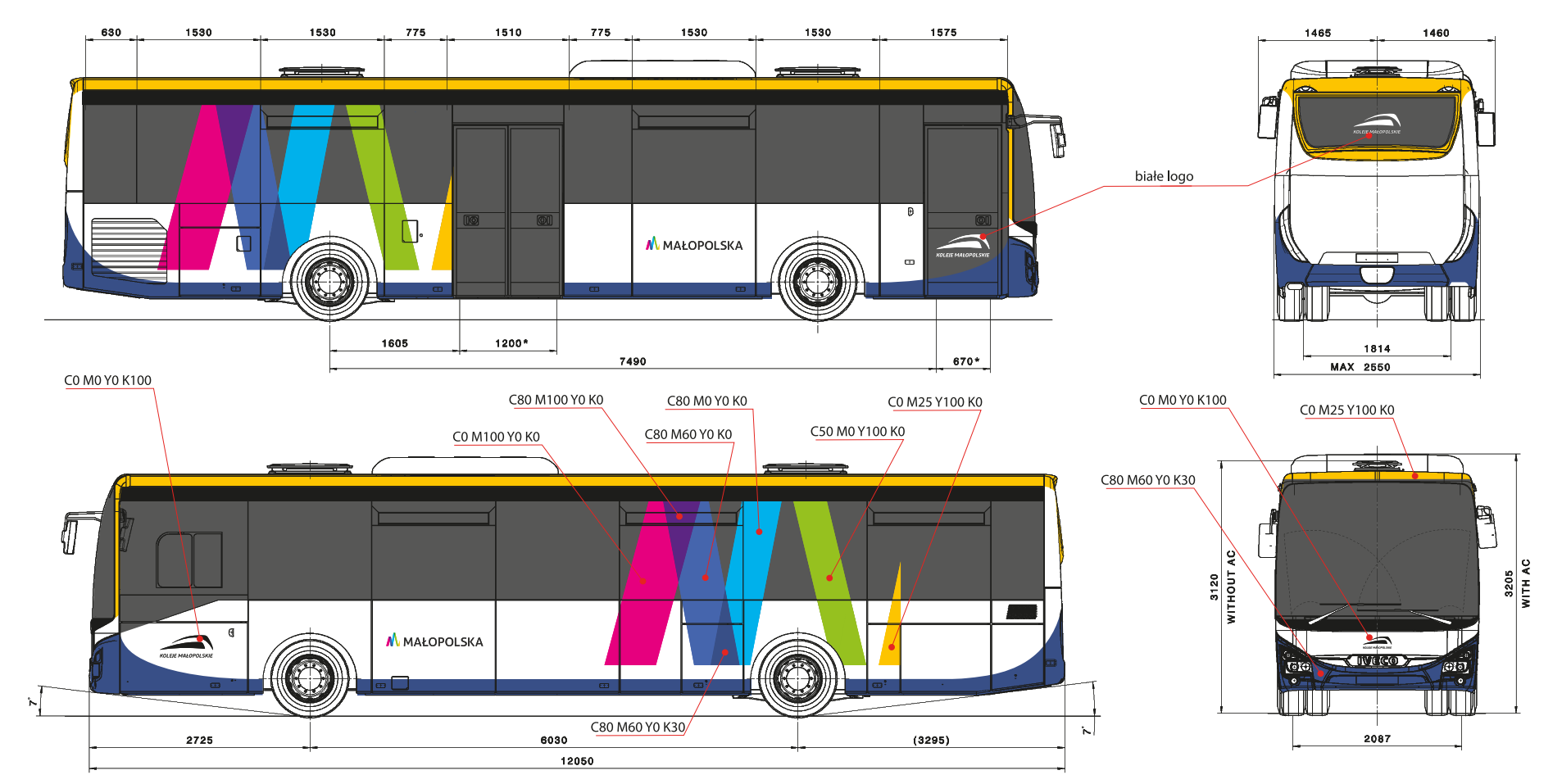 